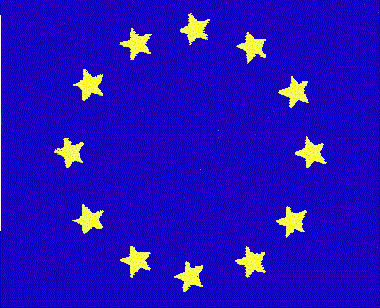 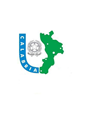 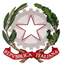 I.I.S. IPSIA “Marconi” Cosenza LS-ITC “Guarasci” RoglianoSEDE: Cosenza IPSIA Diurno e Corso SeraleSEDE: Montalto Uffugo  I.P.S.I.A – I.T.I. Chimica Ambientale                           SEDE: Rogliano  Liceo  Scientifico –  I.T. CommercialePresidenza e Amministrazione: Via degli Stadi, snc 87100 COSENZATel. 0984.481317  Fax 0984 38804          Codice Fiscale98104070788                                                                                         Codice MeccanograficoCSIS73004          e-mail csis073004@istruzione.it                                                 PEC csis073004@pec.istruzione.itAi Sigg. DocentiLoro SEDEOGGETTO: Convocazione consigli di classe.Nei giorni e nella scansione oraria  riportati in allegato alla presente comunicazione, sono convocati i Consigli di classe per discutere i seguenti punti all’ordine del giorno:Fase aperta con le componenti genitori e alunniAndamento didattico disciplinare della classe;B) Fase chiusaAndamento didattico disciplinare dei singoli alunni;Verifica programmazione;Classi 5° - Designazione commissari interni esami di stato;Tutti i consigli di classe si svolgeranno  nelle rispettive sedi di Cosenza, Montalto U. e Rogliano, e  saranno presieduti dal Dirigente Scolastico.In caso di assenza del D.S., gli stessi Consigli di Classe saranno presieduti e verbalizzati dai coordinatori regolarmente autorizzati.SEDI DI COSENZA E MONTALTO U.CORSO SERALECosenza, 31 gennaio 2017                    Il Dirigente Scolastico                                                                          Prof.ssa Mariarosa De RosaGIORNO E DATAORARIO ECLASSI14.0015.00ORARIO ECLASSI15.0016.00ORARIO E CLASSI16.0017.00ORARIO E CLASSI17.0018.00ORARIO E CLASSI18.0019.00LUNEDÌ6 Febbraio 20171 O2 A/O 3 O4 OMARTEDÌ7 Febbraio 20175 A4 A3 A1 AMERCOLEDÌ8 Febbraio 20175 E 4 E 3 E 2 E 1 EGIOVEDÌ9 Febbraio 20171N2N 3N 4N 5NVENERDÌ10 Febbraio 20171P3P5PGIORNO E DATAORARIO ECLASSI9.0010.00ORARIO ECLASSI10.0011.00ORARIO E CLASSI11.0012.00ORARIO E CLASSI12.0013.00LUNEDÌ6 Febbraio 20175 M5 R5SMARTEDÌ7 Febbraio 20173 S4 S3 R4 RMARTEDÌ8 Febbraio 20173 M4 M